Nomor :  09/455/Peng-Und/II/2020Perihal :  Pengumuman dan Undangan  Diberitahukan kepada seluruh mahasiswa Program MTS-UMB, bahwa sesuai jadwal di bawah ini akan dilaksanakan Seminar Hasil, maka  mahasiswa yang bersangkutan mengundang para mahasiswa untuk hadir sebagai peserta.Demikian pengumuman dan undangan ini, untuk diperhatikan dan diindahkan sebagaimana mestinya. Terima kasih.	Dikeluarkan di	:  Jakarta	Padatanggal	:  Ketua Program Studi Magister Teknik SipilTtd	
Dr. Ir. Budi Susetyo, MT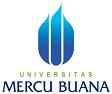 PENGUMUMAN JADWAL SEMINAR HASIL PROGRAM STUDI MAGISTER TEKNIK SIPILPROGRAM PASCASARJANAQNOHARI, TGL.JAMN.I.M.N A M ADOSEN PEMBIMBINGDOSEN PENELAAHKON-SEN-TRASITEMPAT/ RUANG01Jumat, 07 Februari 2020 Pkl 13.0055718010006Hendi RamdaniPembimbing I: Dr. Ir. Mawardi Amin, MTPembimbing II: Penelaah :Dr. Ir. Budi Susetyo, MTMKI.30402Jumat, 07 Februari 2020 Pkl 14.0055718010008Endah Ratna AnggraeniPembimbing I: Dr. Ir. Budi Susetyo, MTPembimbing II: Penelaah :Dr. Ir. Mawardi Amin, MTMKI.304